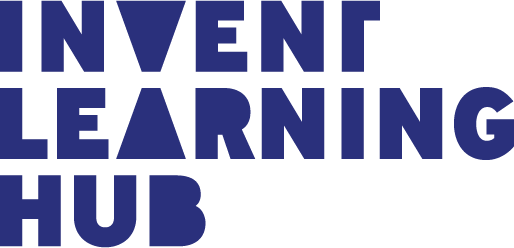 Board Meeting Agenda I January 7, 2021 I 5:30 I Location: VirtualZoom Meeting: https://us02web.zoom.us/j/89264738104?pwd=bUxtUit2QWZQNDZUYmNYUXNwMklzQT09M issionInvent Learning Hub uses personalized learning and design thinking experiences to grow collaborative, entrepreneurial problem-solvers who leave ILH with an individualizedpost-secondary success plan.Welcome (5 min.) Owner: PaulRole call: Paul Whitmore, Paul Smith, Cece Zhou, Kia Wright, Trevor Butler, Zachary Alexander, Meghan Reusch, Natalie WenzlerMission Moment (25 min.) Owner: Gabriel SurfaceAssessment Plan Overview2019-2020Waiver for ESSA requirements by State to Federal GovernmentState granted pass for all testingILH did not give any standardized assessment and put on hold almost all our formative assessmentsAccountability scores for schools put on holdILH has no real baseline2020-2021BOY assessment taken and score are shared with the boardIF ILH returns the 19th, we will have had a total of 36 virtual days of schoolSY19-20 we had 43 virtual days of schoolThe average student has had 19.7 absences this school yearChronic absenteeism is 10% of the entire school year, which is 18 daysSend letters to all students except 10 that are potential chronic absent students by the definitionSpring Semester is Assessment SeasonIREAD-3 and ILEARN have no remote proctoring. Students must be in the building to test. ESSA Requirements have not be lifted, so the state at this time will continue with assessments. Indiana has applied for a waiver to not receive federal accountability rating and have said if it is approved, they will petition our state government for the same waivers. Court of Public Opinion will still be in session. ILH will not have baseline data to compare against assessment scores when they become publicly available. As educational professionals, there is no data to inform the longitudinal decision making and focus for teachers to help students achieve the growth due to circumstances out of our control. Conversation from board members regarding the outlook of how our assessment scores will be and perceived. How to be prepared when questions and metrics are available. Timeline when scores would be released is unknown. Accountability grade is the most publicly known/used data point. We would anticipate a good grade from the growth from the scores in reading levels but we will not have an official school grade in year 2. Frustrating for staff since data creates narrative if the approach we have is achieving desired outcomes or if shifts need to be madeBriefing/Discussion ItemsExecutive Report (30 min.) Owner: AleichaData UpdatesNumber of documented cases of COVID-19 has not grown much, majority are adults14 positive cases, 1 since shut down and not contracted at schoolMeasures put into place are working, not struggling with breakouts of COVIDEnrollment numbers started high and started to lose over time, impact of COVID partial reasoning, higher than we projected in our budget, 143 students currently10 families left while on eLearning, total 39 left, 60% were with us less than 2 trimesters, 37% because of moving away, 18% were either because they did not like our program or chose another program over ILH, 55% that left said they would recommend our school to othersAttendance data – lowest attendance day was Nov 20 (last day in person) with 47% attendance, November (first day of eLearning Live) 58%eLearning – Glimpse into eLearning videoNew Live Teaching ModeleLearning engagement has improved significantly with “live” teachingOn January 19 ILH will provide both “in person and “live elearning” simultaneouslyTeacher station at the front facing away from the classeLearners only see the teacher and not the entire classClasses are recorded and posted in case a student missesExtra staff support pushed into lower grades during live teaching timesStaff assigned to making calls or any eLearner not in attendanceAttendance is no longer linked to assignment completioneLearners can now participate in small groupsway we have been doing for eLearning was for someone to complete an assignment, impacting our low attendance rateRetention PlanRetaining students is not a common practice at ILHRetention has become a necessary realityPandemicStudents who entered our program already behindLack of engagement during eLearning180 days = a school yearSo far since last spring we have spent 82 days on eLearningHigh number of students with 50+ days absent to add to thatSecond SemesterAssessmentsRecruitmentHow do we move forward after the Pandemic? Safety measurers? When we move back to normal? When do we start school? School day length?After first two years what in flight adjustments are needed?Hiring Budget SettingSub-committee Sharing (20 min.)Finance Owner: TrevorOur last committee meeting discussing financial position. New updated statement with suggested updates from audit. Reflects total assets the building as a whole and the improvements as well. Currently shows we have $2.5 million in assets although we don’t. Our accountant does not believe what the other accountants are saying it’s worth. Governance Owner: TylerAcademic Excellence Owner: AleichaFacilities Owner: PaulDevelopment Owner: ZacharyFor the good of the order (5 min.)